---------------------------------------------------- Ab hier von den BSG auszufüllen: ---------------------------------------------------------Wir freuen uns die oben genannten Interessierten zu einem Schnuppertag bei uns begrüßen zu dürfen.Die eingeladenen Schüler/-innen sollen sich bitte spätestens 10 Minuten vor Unterrichtsbeginn
 im Schülersekretariat (Raum V109) der BSG melden.Weitere Informationen:Mit freundlichen GrüßenBerufliche Schulen GelnhausenAnmeldung zu einem Schnuppertag in der BerufsschuleBitte per FAX an die Beruflichen Schulen Gelnhausen
Faxnummer 06051 4813-999Anmeldung zu einem Schnuppertag in der BerufsschuleBitte per FAX an die Beruflichen Schulen Gelnhausen
Faxnummer 06051 4813-999Anmeldung zu einem Schnuppertag in der BerufsschuleBitte per FAX an die Beruflichen Schulen Gelnhausen
Faxnummer 06051 4813-999Anmeldung zu einem Schnuppertag in der BerufsschuleBitte per FAX an die Beruflichen Schulen Gelnhausen
Faxnummer 06051 4813-999Anmeldung zu einem Schnuppertag in der BerufsschuleBitte per FAX an die Beruflichen Schulen Gelnhausen
Faxnummer 06051 4813-999Anmeldung zu einem Schnuppertag in der BerufsschuleBitte per FAX an die Beruflichen Schulen Gelnhausen
Faxnummer 06051 4813-999Anmeldung zu einem Schnuppertag in der BerufsschuleBitte per FAX an die Beruflichen Schulen Gelnhausen
Faxnummer 06051 4813-999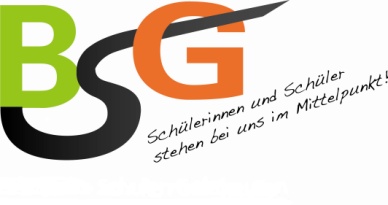 Angaben der anmeldenden SchuleAngaben der anmeldenden SchuleAngaben der anmeldenden SchuleAngaben der anmeldenden SchuleAngaben der anmeldenden SchuleAngaben der anmeldenden SchuleAngaben der anmeldenden SchuleAngaben der anmeldenden SchuleAngaben der anmeldenden SchuleAnmeldende SchuleFaxnummer der Schule Name der anmeldenden LehrkraftNamen der Schüler/-innenKlasseBerufswunschTerminwünscheMoDiMiDoFrWunschdatum (KW)Wunschdatum (KW)AlternativterminTerminwünscheZuständige AbteilungA1A2A3A6A7A8Zuständige AbteilungTerminUhrzeitRaumBesuch in KlasseAnsprechperson bzw. Lehrkraft BSGArt des Unterrichts 